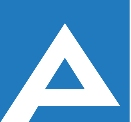 Agenţia Naţională pentru Ocuparea Forţei de MuncăLista candidaţilor care au promovat proba scrisă și sunt admişi la interviuNr. d/oNume, PrenumeComentariiSpecialist/ă principal/ă,  Direcția  tehnologii informaționaleSpecialist/ă principal/ă,  Direcția  tehnologii informaționaleSpecialist/ă principal/ă,  Direcția  tehnologii informaționalePerdeleanu MargaretaGanenco Mihai Interviul va avea loc la data 07.02.2024, ora 11.20,Bir. 610